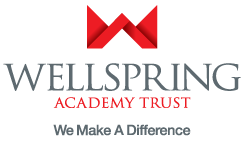 Wellspring Academy TrustPost Title:  Site OperativeDepartment: EstatesReporting to: Head of Regional Operations (North)Location: Springwell Harrogate (Maybe required to provide additional cover at other Wellspring Academy Trust Sites in Knaresborough and Menwith Hill)Salary:   £18,198 to £18,933 FTE (£6,148 to £6,396 Actual)Are you looking for a new challenge within a vibrant, progressive organisation?Do you want to support the education of young people?Can you offer a range of practical skills to help maintain a diverse range of buildings?Would you like to join an expanding site team who are positive and enthusiastic about supporting students through providing a safe and secure learning environment?As part of Wellspring’s continued development across the region, the Trust requires a new Site Operative to join our enthusiastic site teams.  This is an exciting opportunity for a candidate ready for a fresh challenge.  We value our people and supportive working at all levels is central to our culture. High quality induction training and ongoing professional development is guaranteed. The role is based at Springwell Harrogate and may occasionally provide support to Wellspring’s other academies in Knaresborough and Menwith Hill. The hours are to be working 6am to 8.30am during term time. During the school holidays the weekly hours worked can be more flexible as per the role holder, and work that is being carried out.We are interested in hearing from people who:Are self-motivated, customer-focused and efficient.Enjoy working as part of an inclusive team.Understand the importance of completing work to a very high standard.Have a commitment to supporting the work of passionate education leaders.Take great pride in the work for which they are responsible.Wellspring is in a period of growth and requires a Site Operative who is capable of supporting the compliance of sites, ensuring that the best possible environment is provided for staff and students. Whilst experience in a similar role would be an advantage, for the right candidate willing to commit to the post long term, we are prepared to invest in a significant level of training. If you have any queries regarding the post or the application, please contact Adam McDermott (Head of Regional Operations North) on 07375 391842 or  a.mcdermott@wellspringacademies.org.uk HOW TO APPLYPlease complete the attached application form and return as per below. If you would like a paper application form, please contact HR on 01226 720747 or hr@wellspringacademies.org.uk Wellspring Academy Trust recognises that it has a statutory and moral duty towards safeguarding the welfare of children, young people and, if appropriate, vulnerable adults who participate in any Trust activities and expects all staff to share this commitment. An Enhanced DBS is required for this post. References will be taken up prior to interview. If you are currently living overseas or have lived / worked overseas in the last five years please be aware that you will be required to provide an overseas criminal record check from the country/countries you have resided in, if you are the preferred candidate for the post. We are committed to equality, diversity and inclusion. We want our people to reflect the diversity of our communities and welcome applications from individuals from all backgrounds, especially from under-represented groups including those from Black, Asian and minority ethnic communities.www.wellspringacademytrust.co.uk Reporting to	Head of Regional Operations Duration of PostPermanentWork Commitment  12.5 hours, 52 weeks per yearSalary£18,198 to £18,933 FTE (£6,148 to £6,396 Actual)Start DateASAPAdvert Closing DateSunday 12th December 2021, at 12AM.Interview DateWk Commencing 13th DecemberApplicationsCompleted applications are to be sent to:  Human Resources at  hr@wellspringacademies.org.uk All applicants should complete the Equal Opportunities form. Please click link for further details http://bit.ly/WATEqualOpportunities